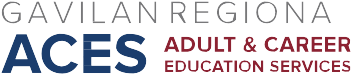 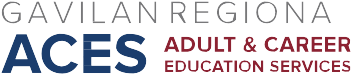 AB 104 Consortium Meeting MinutesMay 3, 2019In attendance: Mary Ann Sanidad, Greg CamachoLight, Randy Brown, Shannon Lane and Dora MendozaApproved meeting minutes for April 26, 2019.              Greg CamachoLight made the motion and Randy Brown seconded.II.	Updates/Announcements: MH update on SSID webinar and reports CDE will due the match and get SSID numbers for students.Member expenses report due in Nova (Q3) June 1: 17/18 & 18/19III.         Reviewed and made modifications to the Three-Year Plan in NOVA. Voted and approved current draft of Three-Year Plan. The motion was made by Randy Brown and seconded by Shannon Lane.